Территориальная избирательная комиссияЛомоносовского муниципального района                                    Ленинградской областиРЕШЕНИЕ01 ноября 2023 года.						                           № 10/25Об определении схемы многомандатных избирательных округов по выборам депутатов совета депутатов муниципального образования Лаголовское сельское поселение                                                                     Ломоносовского муниципального района Ленинградской областиВ соответствии с пунктами 2, 4, 8 статьи 18 Федерального закона от 12 июня 2002 года № 67-ФЗ «Об основных гарантиях избирательных прав и права на участие в референдуме граждан Российской Федерации», частью 5 статьи 9 областного закона от 15 марта 2012 года №20-оз «О муниципальных выборах в Ленинградской области», руководствуясь пунктом 1 статьи 18 Устава муниципального образования Лаголовское сельское поселение, территориальная избирательная комиссия Ломоносовского муниципального района,                                                      Решила:1. Определить схему двух многомандатных избирательных округов и графическое изображение схемы двух многомандатных избирательных округов по выборам депутатов совета депутатов муниципального образования Лаголовское сельское поселение согласно приложению 1, 2.2. Направить настоящее решение в совет депутатов муниципального образования Лаголовское сельское поселение для утверждения.3. Контроль за исполнением настоящего решения возложить на председателя территориальной избирательной комиссии Ломоносовского муниципального района Топчяна Андроника Андрониковича.4. Разместить настоящее решение на официальном сайте территориальной избирательной комиссии Ломоносовского муниципального района в информационно-телекоммуникационной сети «Интернет».Председатель территориальной избирательной комиссии						         А.А. ТопчянСекретарь территориальнойизбирательной комиссии						         Ю.П. ШутьПриложение № 1к решению территориальнойизбирательной комиссииЛомоносовскогомуниципального районаот «01» ноября 2023 г. № 10/25Cхема многомандатных избирательных округов по выборам депутатов совета депутатов муниципального образования                             Лаголовское сельское поселение                                                          Ломоносовского муниципального района Ленинградской областиКоличество избирателей в муниципальном образовании – 2969Количество многомандатных избирательных округов – 2Количество мандатов – 10Лаголовский Восточный многомандатный избирательный округ № 1Количество избирателей в округе – 1498 Количество мандатов - 5    В границах от исходной точки ул. Советская дом 44, далее на восток по ул. Советская до школы, далее на север до автодороги А-180 «Нарва» вдоль домов № 10 и № 3 по ул. Садовая, далее на восток вдоль автодороги А-180 «Нарва» до границы с Санкт-Петербургом, далее на юг по границе Лаголовского сельского поселения до автодороги А-180 «Нарва» далее на запад по границе Лаголовского сельского поселения, далее на запад по границе Лаголовского сельского поселения к исходной точке ул. Советская дом 44.   Избирательный округ включает юго-восточную часть дер. Лаголово улицы Садовая и Советская, ТСН «Цветочное».Лаголовский Западный многомандатный избирательный округ № 2 Количество избирателей в округе - 1471 Количество мандатов – 5     В границах от исходной точки ул. Западная, дом 31 на север по границе Лаголовского сельского поселения, включая дер. Мухоловка, дер. Михайловка, ТСН «Красносельская усадьба», ТСН «Красносельское», территория Октябрьский городок, СНТ «Городское», ТСН «Простор» далее на юг пересекая автодорогу А-180 «Нарва», далее на юг вдоль домов № 10 и № 3 по ул. Садовая до ул. Советская, далее на запад к исходной точке улицы Западная, дом 31.     Избирательный округ включает северо-западную часть дер. Лаголово: улицы Детская, Западная, Ленинградская, Октябрьская, Полевая; дер. Мухоловка, дер. Михайловка, территория Октябрьский городок, ТСН «Красносельская усадьба», ТСН «Красносельская», СНТ «Городское», ТСН «Простор».Приложение № 2к решению территориальнойизбирательной комиссииЛомоносовскогомуниципального районаот «01» ноября 2023 г. № 10/25Графическое изображение схемы многомандатных избирательных округов по выборам депутатов совета депутатов муниципального образования Лаголовское сельское поселение                      Ломоносовского муниципального района Ленинградской области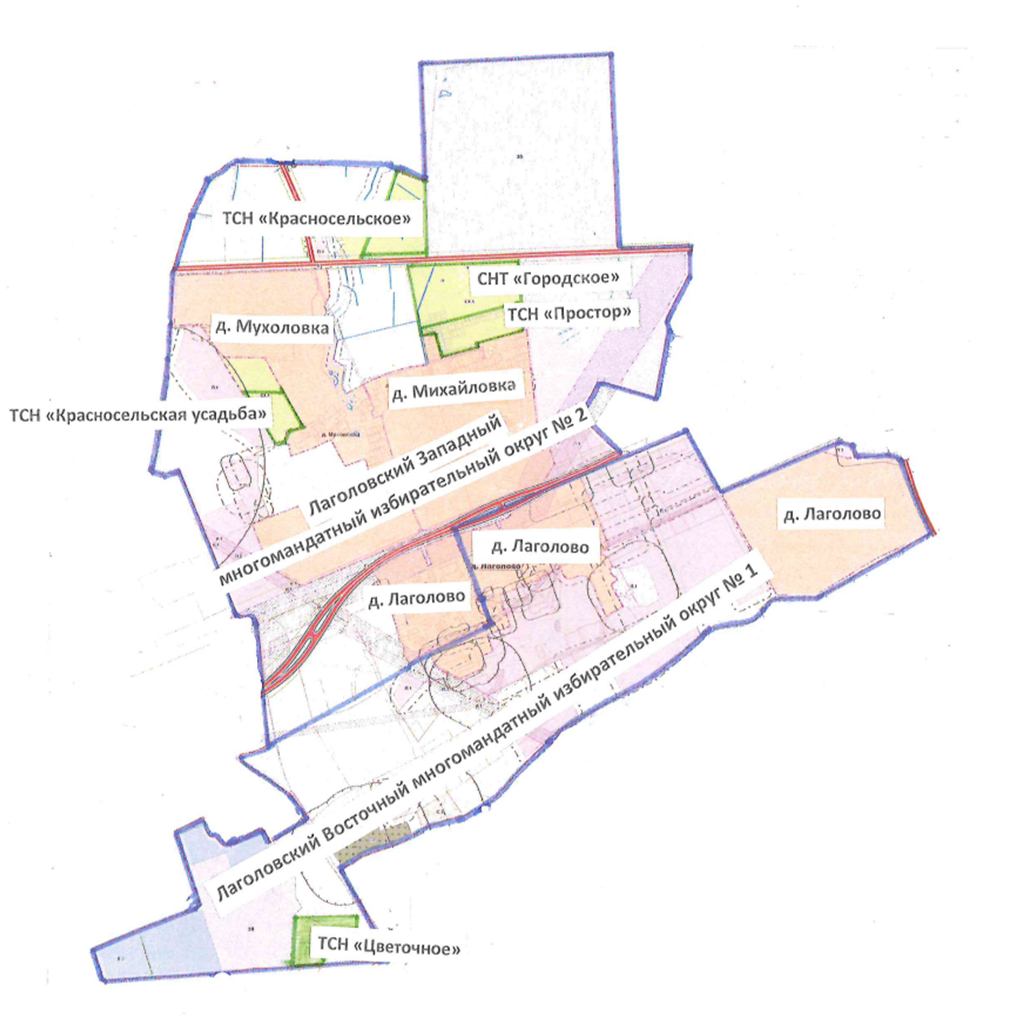 